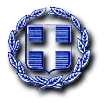 ΕΛΛΗΝΙΚΗ ΔΗΜΟΚΡΑΤΙΑ	Ραφήνα, 01-11-2019ΝΟΜΟΣ ΑΤΤΙΚΗΣ	Αρ. Πρωτ. 17123  ΔΗΜΟΣ ΡΑΦΗΝΑΣ-ΠΙΚΕΡΜΙΟΥ		ΠΡΟΣ: ΜΕΛΗ ΟΙΚΟΝΟΜΙΚΗΣΤαχ. Δ/νση: Αραφηνίδων Αλών 12	  	ΕΠΙΤΡΟΠΗΣΤαχ. Κωδ.: 19009 Ραφήνα                                    Fax:  22940-23481                                         ΠΡΟΣΚΛΗΣΗ ΣΕ ΣΥΝΕΔΡΙΑΣΗ ΑΡ. 38Η Πρόεδρος της Οικονομικής Επιτροπής του Δήμου Ραφήνας - Πικερμίου, σας καλεί σε συνεδρίαση της Οικονομικής Επιτροπής την Τρίτη 5 Νοεμβρίου 2019 και ώρα 19.00 στο Δημοτικό Κατάστημα Ραφήνας, προκειμένου να συζητηθούν και να ληφθούν αποφάσεις για τα παρακάτω θέματα:Λήψη απόφασης επί της υπ’ αριθ. 55/2019 απόφασης του Διοικητικού Συμβουλίου του ΝΠΔΔ Κοινωνικής Μέριμνας και Προσχολικής Αγωγής Δήμου Ραφήνας-Πικερμίου με δ.τ. «Φίλιππος Καβουνίδης» περί έκθεσης κατάστασης εσόδων-εξόδων Γ’ Τριμήνου 2019. Λήψη απόφασης περί έκδοσης Χρηματικού Εντάλματος Προπληρωμής (ΧΕΠ) για τέλη διοδίων. Λήψη απόφασης  περί έγκρισης πρακτικών αξιολόγησης δικαιολογητικών τεχνικών και οικονομικών  προσφορών    του υπ΄ αριθ. 79773  ηλεκτρονικού διαγωνισμού, που αφορά  την ΠΑΡΟΧΗ ΥΠΗΡΕΣΙΩΝ για την ΠΑΡΑΓΩΓΗ – ΕΚΤΥΠΩΣΗ –ΕΜΦΑΚΕΛΩΣΗ & ΑΠΟΣΤΟΛΗ ΤΩΝ ΛΟΓΑΡΙΑΣΜΩΝ ΥΔΡΕΥΣΗΣ KAI ΔΙΑΚΙΝΗΣΗ ΕΠΙΣΤΟΛΙΚΗΣ ΑΛΛΗΛΟΓΡΑΦΙΑΣ ΤΟΥ ΔΗΜΟΥ ΡΑΦΗΝΑΣ – ΠΙΚΕΡΜΙΟΥ ΤΟΥ ΔΗΜΟΥ ΡΑΦΗΝΑΣ – ΠΙΚΕΡΜΙΟΥ και κατακύρωση προσωρινού αναδόχου.Λήψη απόφασης περί κατακύρωσης της απευθείας ανάθεσης της σύμβασης για  την παραγωγή, εκτύπωση, εμφακέλωση, αποστολή των λογαριασμών ύδρευσης Β΄ Τετράμηνου 2019 και διακίνηση επιστολικής αλληλογραφίας  του Δήμου Ραφήνας-Πικερμίου σύμφωνα με το άρθρο 32 του Ν.4412/2016.Λήψη απόφασης  περί  έγκρισης της υπ' αριθ. 03/2019 μελέτης της Δ/νσης Οικονομικών Υπηρεσιών   και  καθορισμού των όρων διακήρυξης συνοπτικού διαγωνισμού για την ΠΡΟΜΗΘΕΙΑ  ΤΡΟΦΙΜΩΝ ΚΑΙ ΛΟΙΠΩΝ ΑΝΑΛΩΣΙΜΩΝ ΕΙΔΩΝ ΠΑΝΤΟΠΩΛΕΙΟΥ  ΓΙΑ ΤΙΣ ΑΝΑΓΚΕΣ ΤΟΥ   ΝΠΔΔ ΚΟΙΝΩΝΙΚΗΣ ΜΕΡΙΜΝΑΣ & ΠΡΟΣΧΟΛΙΚΗΣ ΑΓΩΓΗΣ ΔΗΜΟΥ ΡΑΦΗΝΑΣ-ΠΙΚΕΡΜΙΟΥ με  δ.τ.  «ΦΙΛΙΠΠΟΣ ΚΑΒΟΥΝΙΔΗΣ.Λήψη απόφασης περί ανάθεσης σε δικηγόρο παροχής γνωμοδότησης, σχετικά με το ενδεχόμενο άσκησης ή μη έφεσης κατά της υπ’ αριθ. 1869/2019 απόφασης του Μ.Π.Α. και κατά Νικόλαου Τσαρούχα και Γεωργίου Σίμου.Λήψη απόφασης περί διαγραφής χρεών από τους χρηματικούς καταλόγους. Η ΠΡΟΕΔΡΟΣ ΤΣΕΒΑ -ΜΗΛΑ ΔΗΜΗΤΡΑ